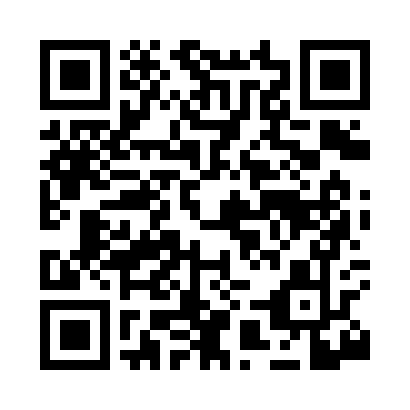 Prayer times for Block, Illinois, USAMon 1 Jul 2024 - Wed 31 Jul 2024High Latitude Method: Angle Based RulePrayer Calculation Method: Islamic Society of North AmericaAsar Calculation Method: ShafiPrayer times provided by https://www.salahtimes.comDateDayFajrSunriseDhuhrAsrMaghribIsha1Mon3:515:2812:564:558:2510:022Tue3:525:2812:574:558:2510:013Wed3:525:2912:574:558:2510:014Thu3:535:2912:574:558:2410:005Fri3:545:3012:574:558:2410:006Sat3:555:3012:574:558:249:597Sun3:565:3112:574:558:239:598Mon3:565:3212:584:558:239:589Tue3:575:3212:584:558:239:5810Wed3:585:3312:584:558:229:5711Thu3:595:3412:584:558:229:5612Fri4:005:3512:584:558:219:5513Sat4:015:3512:584:558:219:5514Sun4:025:3612:584:558:209:5415Mon4:035:3712:584:558:209:5316Tue4:055:3812:594:558:199:5217Wed4:065:3812:594:558:189:5118Thu4:075:3912:594:558:189:5019Fri4:085:4012:594:558:179:4920Sat4:095:4112:594:558:169:4821Sun4:105:4212:594:558:169:4722Mon4:125:4212:594:558:159:4523Tue4:135:4312:594:548:149:4424Wed4:145:4412:594:548:139:4325Thu4:155:4512:594:548:129:4226Fri4:175:4612:594:548:119:4127Sat4:185:4712:594:548:109:3928Sun4:195:4812:594:538:099:3829Mon4:205:4912:594:538:089:3730Tue4:225:5012:594:538:079:3531Wed4:235:5012:594:528:069:34